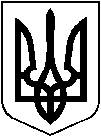 УКРАЇНАХмільницька міська радаВінницької областіР І Ш Е Н Н Я № 1379Від 21.02.2018 року                                     		               47 сесія міської ради                                                                                                             7 скликанняПро розгляд заяви Реп’ях В.Ф.  щодо продовження дії договору оренди земельної ділянки у місті Хмільнику по вул. Монастирська, 79Заслухавши інформацію начальника відділу земельних відносин міської ради Тишкевич С.В., відповідно до п.5 ст. 109 Регламенту міської ради 7 скликання, керуючись ст. 59 Закону України «Про місцеве самоврядування в Україні», міська радаВ И Р І Ш И Л А :Проект рішення «Про розгляд заяви Реп’ях В.Ф.  щодо продовження дії договору оренди земельної ділянки у місті Хмільнику по вул. Монастирська, 79» відхилити. Міський голова                                                                                 С.Б. Редчик П.В. КрепкийО.В. ТендерисН.А. Буликова